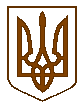 Баришівська  селищна  рада	Баришівського  району	Київської  областіВиконавчий комітетР І Ш Е Н Н Я      26.07.2019                                                                                                    № 94Про створення Комісії з питань проведення проектних, будівельно – ремонтних робіт, придбання житла та приміщень для розвитку сімейних та інших форм виховання, забезпечення житлом дітей-сиріт, дітей, позбавлених батьківського піклування, осіб з їх числа.	Відповідно до Закону України «Про органи місцевого самоврядування в Україні», Закону України «Про забезпечення організаційно-правових умов соціального захисту дітей-сиріт та дітей, позбавлених батьківського піклування», Постанови Кабінету Міністрів України від 26.06.2019 року №616 «Про внесення змін до постанови Кабінету Міністрів України від 15 листопада 2017 р. N 877» з метою захисту житлових прав дітей – сиріт, позбавлених батьківського піклування, осіб з їх числа виконавчий комітет селищної ради в и р і ш и в:Створити Комісію з питань проведення проектних, будівельно – ремонтних робіт, придбання житла та приміщень для розвитку сімейних та інших форм виховання, забезпечення житлом дітей-сиріт, дітей, позбавлених батьківського піклування, осіб з їх числа.Затвердити склад Комісії з питань проведення проектних, будівельно – ремонтних робіт, придбання житла та приміщень для розвитку сімейних та інших форм виховання, забезпечення житлом дітей-сиріт, дітей, позбавлених батьківського піклування, осіб з їх числа   (додаток 1).Затвердити Положення про Комісію з питань проведення проектних, будівельно – ремонтних робіт, придбання житла та приміщень для розвитку сімейних та інших форм виховання, забезпечення житлом дітей-сиріт, дітей, позбавлених батьківського піклування, осіб з їх числа   (додаток 2).Комісії з питань проведення проектних, будівельно – ремонтних робіт, придбання житла та приміщень для розвитку сімейних та інших форм виховання, забезпечення житлом дітей-сиріт, дітей, позбавлених батьківського піклування, осіб з їх числа в своїй діяльності керуватись постановою Кабінету Міністрів України від 26.06.2019 року №616 «Про внесення змін до постанови Кабінету Міністрів України від 15 листопада 2017 р. N 877».Контроль за виконанням рішення покласти на заступника голови Баришівської селищної ради з питань соціального напрямку Ж. В. Данчук.Селищний голова                                             О. П. Вареніченко